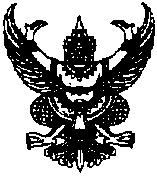 ประกาศองค์การบริหารส่วนตำบลถ้ำพรรณราเรื่อง คู่มืองานบริการสำหรับประชาชน-------------------------------		ตามที่องค์การบริหารส่วนตำบลถ้ำพรรณราได้จัดทำประกาศองค์การบริหารส่วนตำบล         ถ้ำพรรณรา เรื่อง คู่มืองานบริการประชาชน ลงวันที่ 21 กรกฎาคม 2558 ตามพระราชบัญญัติการอำนวยความสะดวกในการพิจารณาอนุญาตของทางราชการ พ.ศ.2558 กำหนดให้การกระทำที่ต้องได้รับอนุญาต ผู้อนุญาตจะต้องจัดทำคู่มือสำหรับประชาชนซึ่งกำหนดขั้นตอน หลักเกณฑ์ วิธีการ เงื่อนไข (ถ้ามี) และระยะเวลาในการพิจารณาพร้อมทั้งเอกสารประกอบการพิจารณาที่ประชาชนผู้ยื่นขอจะต้องยื่นพร้อมคำขอ ทั้งนี้เพื่อเป็นการอำนวยความสะดวกให้แก่ประชาชน นั้น		เนื่องจากองค์การบริหารส่วนตำบลถ้ำพรรณรา ได้ปรับปรุงกระบวนงานบริการถูกต้องตรงกับภารกิจงานบริการประชาชน อาศัยอำนาจตามมาตรา 7 แห่งพระราชบัญญัติความสะดวกในการพิจารณาอนุญาตทางของทางราชการ พ.ศ.2558 จึงขอยกเลิกประกาศลงวันที่ 21 กรกฎาคม 2558 และใช้ประกาศฉบับนี้แทน ดังกระบวนงานต่อไปนี้1. การขอต่อใบอนุญาตจัดตั้งตลาด2. การขอต่อใบอนุญาตจัดตั้งสถานที่จำหน่ายอาหารหรือสถานที่สะสมอาหาร พื้นที่ไม่เกิน200 ตารางเมตร		3. การขอต่ออายุใบอนุญาตจำหน่ายสินค้าในที่หรือทางสาธารณะ		4. การขอใบอนุญาตจัดตั้งตลาด		5. การขอใบอนุญาตจัดตั้งสถานที่จำหน่ายอาหารและสถานที่สะสมอาหารพื้นที่เกิน 200 ตารางเมตร		6. การขอใบอนุญาตจำหน่ายสินค้าในที่หรือทางสาธารณะ		7. การขอใบอนุญาตประกอบกิจการที่เป็นอันตรายต่อสุขภาพ		8. การขอหนังสือรับรองการแจ้งจัดตั้งสถานที่จำหน่ายอาหารและสถานที่สะสมอาหาร พื้นที่ไม่เกิน 200 ตารางเมตร		9. การขออนุญาตก่อสร้างอาคารตามมาตรา 21		10. การขออนุญาตดัดแปลง หรือใช้ที่จอดรถที่กลับรถ และทางเข้า-ออกของรถ เพื่อการอื่นตามมาตรา 34		11. การจดทะเบียนพาณิชย์ (ตั้งใหม่) ตาม พ.ร.บ.ทะเบียนพาณิชย์ พ.ศ.2499 กรณีผู้ขอจดทะเบียนเป็นบุคคลธรรมดา-2-		12. จดทะเบียนพาณิชย์ (เปลี่ยนแปลงรายการจดทะเบียน) ตาม พ.ร.บ.ทะเบียนพาณิชย์ พ.ศ.2499 กรณีผู้ขอจดทะเบียนเป็นบุคคลธรรมดา		13. การแจ้งก่อสร้างอาคารตามมาตรา 39 ทวิ		14. การแจ้งขุดดิน		15. การแจ้งเคลื่อนย้ายอาคารตามมาตรา 39 ทวิ		16. การแจ้งดัดแปลงอาคารตามมาตรา 39 ทวิ		17. การแจ้งถมดิน		18. การแจ้งรื้อถอนอาคารตามมาตรา 39 ทวิ		19. การแจ้งเริ่มประกอบกิจการโรงงานจำพวกที่ 2		20. การรับชำระภาษีป้าย		21. การลงทะเบียนและยื่นคำขอรับเงินเบี้ยความพิการ		22. การโอนใบอนุญาตประกอบกิจการสถานีบริการน้ำมัน		จึงประกาศให้ทราบโดยทั่วกัน				ประกาศ ณ วันที่ 7 ตุลาคม พ.ศ. 2558						(ลงชื่อ)    					                                                  (นายโสภณ  ผสม)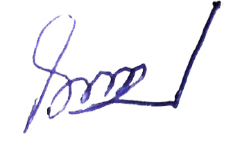 				                 นายกองค์การบริหารส่วนตำบลถ้ำพรรณราประกาศองค์การบริหารส่วนตำบลไม้เรียงเรื่อง รายงานผลการวิจัยเชิงสำรวจประเมินความพึงพอใจของผู้รับบริการที่มีต่อการให้บริการงานบริการสาธารณะขององค์การบริหารส่วนตำบลไม้เรียง อำเภอฉวาง จังหวัดนครศรีธรรมราช ประจำปีงบประมาณ พ.ศ. 2562-------------------------------		การบริหารกิจการบ้านเมืองที่ดีตามพระราชกฤษฎีกาว่าด้วยหลักเกณฑ์และวิธีการบริหารกิจการบ้านเมืองที่ดี พ.ศ. 2546 มาตรา 6 เป็นการบริหารราชการเพื่อบรรลุเป้าหมาย ซึ่งก่อให้เกิดประโยชน์สุขของประชาชน เกิดผลสัมฤทธิ์ต่อภารกิจของรัฐ มีประสิทธิภาพและเกิดความคุ้มค่าในเชิงภารกิจของรัฐ ไม่มีขั้นตอนการปฏิบัติงานที่เกินความจำเป็น ประชาชนได้รับการอำนวยความสะดวกและได้รับการตอบสนองความต้องการและมีการประเมินผลการปฏิบัติราชการอย่างสม่ำเสมอ ดังนั้นเพื่อให้การปฏิบัติงานขององค์กรปกครองส่วนท้องถิ่นมีประสิทธิภาพและบรรลุประสิทธิผลการติดตามประเมินผลจึงเป็นหน้าที่ที่สำคัญอย่างหนึ่งในการดำเนินงานพัฒนาขององค์กรปกครองส่วนท้องถิ่น เพื่อใช้วัดประสิทธิภาพและประสิทธิผลของการดำเนินงานในด้านต่างๆ ว่าเป็นไปตามวัตถุประสงค์หรือจุดมุ่งหมายที่วางไว้หรือไม่ ซึ่งผลที่ได้จากการติดตามและประเมินผลจะเป็นข้อมูลย้อนกลับที่สามารถนำไปปรับปรุและกำหนดทิศทางและแนวทางการดำเนินงานตามภารกิจหน้าที่ให้มีประสิทธิภาพยิ่งขึ้นต่อไป		ในการนี้ องค์การบริหารส่วนตำบลไม้เรียงได้มอบหมายให้มหาวิทยาลัยทักษิณดำเนินการวิจัยเชิงสำรวจความพึงพอใจของผู้รับบริการที่มีต่อการบริการงานบริการสาธารณะขององค์การบริหารส่วนตำบล   ไม้เรียง ประจำปีงบประมาณ พ.ศ. 2562 โดยภาพรวมผู้ใช้บริการมีความพึงพอใจอยู่ในระดับมากที่สุด มีค่าเฉลี่ยเท่ากับ 4.81 หรือร้อยละ 96.20 โดยด้านสิ่งอำนวยความสะดวกมีค่าคะแนนเฉลี่ยเท่ากับ 4.83 หรือร้อยละ 96.60 รองลงมาคือด้านขั้นตอนการให้บริการและด้านเจ้าหน้าที่ผู้ให้บริการ มีค่าเฉลี่ยเท่ากับ 4.81 หรือร้อยละ 96.20 และด้านช่องทางการให้บริการ มีค่าเฉลี่ยเท่ากับ 4.79 หรือร้อยละ 95.80 ตามลำดับ สำหรับการพิจารณาเป็นงาน ปรากฏว่า งานด้านพัฒนาชุมชนและสวัสดิการสังคม (งานขึ้นทะเบียนผู้สูงอายุและคนพิการ)มีค่าเฉลี่ยเท่ากับ 4.83 หรือร้อยละ 96.60 รองลงมาคือ งานด้านรายได้หรือภาษี (จัดเก็บภาษีโรงเรือนและที่ดิน)และงานด้านสาธารณสุข (การควบคุมโรคไข้เลือดออก) มีค่าคะแนนเฉลี่ยเท่ากับ 4.81 หรือร้อยละ 96.20 งานด้านโยธา (ขออนุญาตสิ่งปลูกสร้าง) มีค่าคะแนนเฉลี่ยเท่ากับ 4.80 หรือร้อยละ 96.00 ตามลำดับ		จึงประกาศให้ทราบโดยทั่วกัน				ประกาศ ณ วันที่ 1  ตุลาคม  พ.ศ. 2562						(ลงชื่อ)...............................................							 (นายธรรมศักดิ์  อุบล)						  นายกองค์การบริหารส่วนตำบลไม้เรียง